Государственное автономное профессиональное образовательное учреждение Чувашской Республики  «Чебоксарский экономико-технологический колледж»Министерства образования  и молодежной политики Чувашской Республики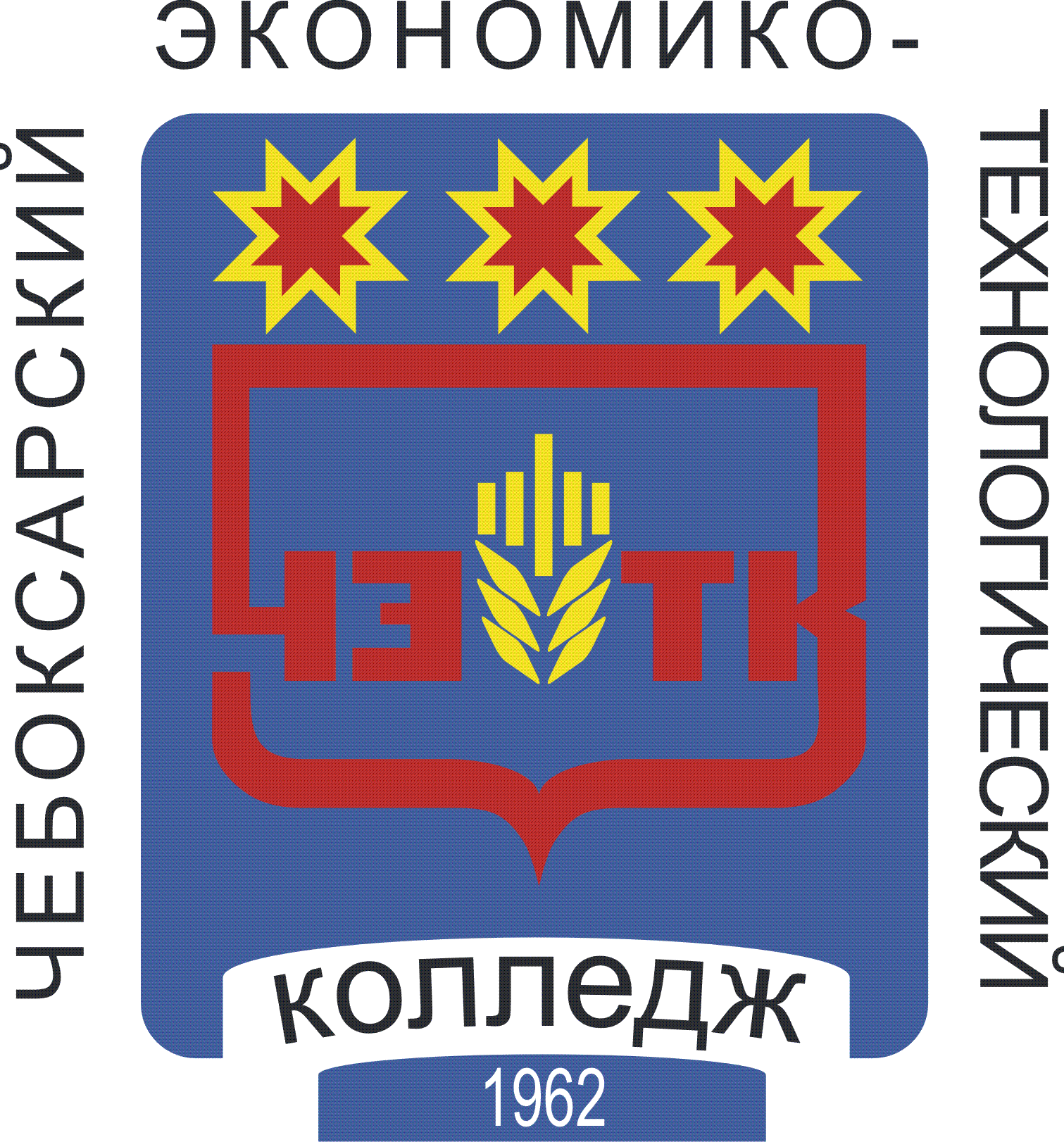 РАБОЧАЯ ПРОГРАММа УЧЕБНОЙ ДИСЦИПЛИНЫОП.02 Конституционное правоспециальностьсреднего профессионального образования40.02.01 Право и организация социального обеспеченияЧебоксары 2021РАССМОТРЕНА на заседании цикловой комиссии экономическихи социально-юридических дисциплинПротокол №    от "     " __________________ г.Председатель ЦК: __________/В.Д.Павлова/Разработчик:Куликова А.К., преподаватель"___" ____________20___ г.СОДЕРЖАНИЕ1. паспорт  ПРОГРАММЫ УЧЕБНОЙ ДИСЦИПЛИНЫОП.02 КОНСТИТУЦИОННОЕ ПРАВО1.1. Область применения программыРабочая программа учебной дисциплины является частью основной профессиональной образовательной программы в соответствии с ФГОС СПО по специальности 40.02.01 Право и организация социального обеспечения.1.2. Место дисциплины в структуре основной профессиональной образовательной программы:Конституционное право является общепрофессиональной дисциплиной профессионального цикла.1.3. Цели и задачи дисциплины – требования к результатам освоения дисциплины:В результате освоения дисциплины обучающийся должен уметь:работать с законодательными и иными нормативными правовыми актами, специальной литературой;анализировать, делать выводы и обосновывать свою точку зрения по конституционно-правовым отношениям;применять правовые нормы для решения разнообразных практических ситуацийВ результате освоения дисциплины обучающийся должен знать:основные теоретические понятия и положения конституционного права;содержание Конституции Российской Федерации;особенности государственного устройства России и статуса субъектов федерации;основные права, свободы и обязанности человека и гражданина;избирательную систему Российской Федерации;систему органов государственной власти и местного самоуправления в Российской Федерации.ПК И ОК, которые актуализируются при изучении учебной дисциплины:ПК 1.1. Осуществлять профессиональное толкование нормативных правовых актов для реализации прав граждан в сфере пенсионного обеспечения и социальной защиты.ПК 2.3. Организовывать и координировать социальную работу с отдельными лицами, категориями граждан и семьями, нуждающимися в социальной поддержке и защите.ОК 2. Организовывать собственную деятельность, выбирать типовые методы и способы выполнения профессиональных задач, оценивать их эффективность и качество.ОК 4. Осуществлять поиск и использование информации, необходимой для эффективного выполнения профессиональных задач, профессионального и личностного развития.ОК 5 Использовать информационно-коммуникационные технологии в профессиональной деятельности.ОК 6. Работать в коллективе и команде, эффективно общаться с коллегами, руководством, потребителями.ОК 8. Самостоятельно определять задачи профессионального и личностного развития, заниматься самообразованием, осознанно планировать повышение квалификации.ОК 9. Ориентироваться в условиях постоянного изменения правовой базы.1.4. Количество часов на освоение программы дисциплины:максимальной учебной нагрузки обучающегося 110 часов, в том числе:обязательная аудиторная учебная нагрузка обучающегося 74 часа;самостоятельная работа обучающегося 36  часа.2. СТРУКТУРА И СОДЕРЖАНИЕ УЧЕБНОЙ ДИСЦИПЛИНЫ2.1. Объем учебной дисциплины и виды учебной работы2.2. Тематический план и содержание учебной дисциплины ОП.02. Конституционное право3. условия реализации программы дисциплины3.1. Материально-техническое обеспечениеРеализация учебной дисциплины требует наличия учебного кабинета конституционного и административного права.Оборудование учебного кабинета:посадочные места по количеству обучающихся;рабочее место преподавателя;комплект законодательных и нормативных документов;комплект учебно-методической документации.Технические средства обучения: экран; мультимедийный проектор; автоматизированные рабочие места преподавателя и студентов, оснащенные лицензионным программным обеспечением общего и профессионального назначения и справочными информационно-правовыми системами «Гарант», «КонсультантПлюс».  3.2. Информационное обеспечение обученияПеречень учебных изданий, Интернет-ресурсов, дополнительной литературыНормативно-правовые акты:Конституция Российской Федерации 1993 г. с изменениями и дополнениямиКонституции республик в составе Российской Федерации (сборник документов) М. 2015.Уставы краев, областей, городов федерального значения, автономных округов Российской Федерации (сборник документов) М. 2015.Декларация «О государственном суверенитете Российской Советской Федеративной Социалистической Республики», принятая 12 июня 1990 г«Всеобщая декларация прав человека», принятая 10 декабря 1948 г.«Декларация прав и свобод человека и гражданина», принята 22 ноября 1991гФедеральный конституционный закон «О референдуме Российской Федерации» от 10 октября 1995 г. с изменениями и дополнениями, внесенными федеральными законамиФедеральный конституционный закон «Об Уполномоченном по правам человека в Российской Федерации» от 26 февраля 1997 г. с изменениями и дополнениями, внесенными федеральными законамиФедеральный конституционный закон «О Конституционном Суде Российской Федерации» от21 июля 1994 г. с изменениями и дополнениями, внесенными федеральными законамиФедеральный закон «Об общих принципах организации местного самоуправления» от 28 августа 1995 г. с изменениями и дополнениями, внесенными федеральными законамиФедеральный закон «О порядке принятия и вступления в силу поправок к Конституции Российской Федерации» от 4 марта 1998 г. с изменениями и дополнениями, внесенными федеральными законамиФедеральный закон «О порядке выезда из Российской Федерации и въезда в Российскую Федерацию от 15 августа 1996 г. с изменениями и дополнениями, внесенными федеральными законамиФедеральный закон «Об общественных объединениях» от 19 мая 1995 г. с изменениями и дополнениями, внесенными федеральными законамиФедеральный закон «О политических партиях» от 11 июля 2001 г. с изменениями и дополнениями, внесенными федеральными законамиФедеральный закон «О прокуратуре Российской Федерации» от 17 ноября 1995 г. с изменениями и дополнениями, внесенными федеральными законамиФедеральный закон «Об основных гарантиях избирательных прав и права на участие в референдуме граждан Российской Федерации» с изменениями и дополнениями, внесенными федеральными законамиФедеральный закон «О выборах Президента Российской Федерации» от 2003г. с изменениями и дополнениями, внесенными федеральными законамиФедеральный закон «О выборах депутатов Государственной Думы Федерального Собрания Российской Федерации» от 21 июня 1995г. с изменениями и дополнениями, внесенными федеральными законамиЗакон РФ «О гражданстве Российской Федерации» от 28 ноября 1991 г. с последующими изменениями и дополнениямиЗакон РСФСР «Об охране окружающей природной среды» от 19 декабря 1991 г. с изменениями и дополнениями, внесенными федеральными законамиЗакон «О языках народов РСФСР» от 25 октября 1991 г. с изменениями и до- полнениями, внесенными федеральными законамиЗакон РФ «О средствах массовой информации» от 27 декабря 1991 г, с изменениями и дополнениями, внесенными федеральными законамиОсновные источники:Смоленский, М.Б., Колюшкина Л.Ю., Маркина Е.В.  Конституционное право России:учебник.  – М:КноРус, 2022. Конституционное право. Практикум : учеб.пособие для СПО / Н. Н. Аверьянова [и др.] ; под общ. ред. Г. Н. Комковой. — 2-е изд., испр. и доп. — М. : Юрайт, 2019.Нудненко, Л. А. Конституционное право : учебник для СПО / Л. А. Нудненко. — 6-е изд., перераб. и доп. — М. : Юрайт, 2019.Конюхова, И. А. Конституционное право : учебник и практикум для СПО / И. А. Конюхова, И. А. Алешкова. — 3-е изд., перераб. и доп. — М. : Юрайт, 2019Интернет-ресурсы:www.consultant.ru (Правовая система Консультант Плюс).www.constitution.ru (Конституция РФ).www.garant.ru – (Правовая система Гарант).www.gov.ru – официальная Россия. Сервер органов государственной власти Рос-сийской Федерации;www.cap.ru - сервер органов государственной власти Чувашской Республики;www.law.edu.ru–  федеральный образовательный правовой портал «Юридическая Россия»;www.law.by.ru – библиотека юриста.www.rfdeti.ru (Уполномоченный при Президенте РФ по правам ребенка).www.ombudsmanrf.org (Уполномоченный по правам человека в Российской Феде-рации).www.acadprava.ru (Открытая академия правовой культуры детей и молодежи).www.un.org/ru (Организация Объединенных Наций).www.coe.int (Информационный офис Совета Европы в России).www.pravo.gov.ru - официальный интернет-портал правовой информации. 4. КОНТРОЛЬ И ОЦЕНКА РЕЗУЛЬТАТОВ ОСВОЕНИЯ ДИСЦИПЛИНЫКонтроль и оценка результатов освоения дисциплины осуществляется преподавателем в процессе проведения практических занятий Разработана в соответствии с требованиями Федерального государственного образовательного стандарта по специальности среднего профессионального образования 40.02.01 Право и организация социального обеспеченияУТВЕРЖДЕНАПриказом № 299  от "23" августа  2021г М.П.стр.ПАСПОРТ ПРОГРАММЫ УЧЕБНОЙ ДИСЦИПЛИНЫ4СТРУКТУРА и содержание УЧЕБНОЙ ДИСЦИПЛИНЫ6условия реализации программы учебной дисциплины10Контроль и оценка результатов Освоения учебной дисциплины12Вид учебной работыОбъем часовМаксимальная учебная нагрузка (всего)110Обязательная аудиторная учебная нагрузка (всего) 74в том числе:лабораторные занятияне предусмотренопрактические занятия14контрольные работыне предусмотренокурсовая работа (проект)не предусмотреноСамостоятельная работа обучающегося (всего)36в том числе:самостоятельная работа над курсовой работой (проектом)не предусмотреноРешение практических и ситуационных задач на основе нормативных актов; подготовка сообщений, рефератов, презентаций, на основе поиска информации в законодательстве РФ и  на сайтах Интернета;составление конспектов, таблиц, схем на основе поиска информации в законодательстве РФ и  на сайтах Интернета, работа с терминами и определениями;составление документов214164Промежуточная аттестация - дифференцированный зачетПромежуточная аттестация - дифференцированный зачетНаименование разделов и темСодержание учебного материала, лабораторные и практические занятия, самостоятельная работа обучающихсяСодержание учебного материала, лабораторные и практические занятия, самостоятельная работа обучающихсяОбъем часов теоретического обученияУровень освоения12234Тема 1 Конституционное право -   ведущая отрасль в системе российского праваСодержание учебного материалаСодержание учебного материала4Тема 1 Конституционное право -   ведущая отрасль в системе российского права1 Конституционное право как отрасль права, наука, учебная дисциплина. Предмет и метод конституционного права Российской Федерации. Конституционно-правовые нормы и институты. Источники конституционного права. 41Тема 1 Конституционное право -   ведущая отрасль в системе российского права2Конституция РФ: понятие, сущность, порядок принятия и изменения. 41Тема 2Правовое регулирование и закрепление основ конституционного строя в Российской Федерации Содержание учебного материалаСодержание учебного материала4Тема 2Правовое регулирование и закрепление основ конституционного строя в Российской Федерации 1Понятие и принципы конституционного строя. Конституционное полновластие в демократическом государстве. Правовое государство. Верховенство права и его реализация.  Конституционные основы экономической системы Российской Федерации. Конституционные основы социальной системы Российской Федерации. Конституционное закрепление принципов политического плюрализма и многопартийности. 41Тема 2Правовое регулирование и закрепление основ конституционного строя в Российской Федерации 2Российская Федерация - светское государство. Правовое обеспечение свободы совести. Россия - федеративное, суверенное государство. Обеспечение суверенитета Российской Федерации. Конституционные основы организации государственной власти и местного самоуправления в Российской Федерации.41Тема 3 Конституционно-правовой механизм обеспечения и защиты прав и свобод человека и гражданина в Российской ФедерацииСодержание учебного материалаСодержание учебного материала6Тема 3 Конституционно-правовой механизм обеспечения и защиты прав и свобод человека и гражданина в Российской Федерации1Понятие и сущность правового статуса человека и гражданина. Международные стандарты прав человека. 61Тема 3 Конституционно-правовой механизм обеспечения и защиты прав и свобод человека и гражданина в Российской Федерации2Конституционные права и свободы человека и гражданина в Российской Федерации.61Тема 3 Конституционно-правовой механизм обеспечения и защиты прав и свобод человека и гражданина в Российской Федерации3Конституционные права и свободы человека и гражданина в Российской ФедерацииКонституционная система обеспечения и защиты прав и свобод человека и гражданина в Российской Федерации. Соблюдение и защита прав человека как предмет совместного ведения Российской Федерации и ее субъектов. Международные обязательства России в сфере защиты прав человека.Неправительственные организации в механизмах защиты прав человека.61Тема 4Гражданство Российской Федерации. Правовое положение иностранных граждан и лиц без гражданстваСодержание учебного материалаСодержание учебного материала4Тема 4Гражданство Российской Федерации. Правовое положение иностранных граждан и лиц без гражданства1Гражданство Российской Федерации: понятие, правовое регулирование. Основания и порядок приобретения и прекращения гражданства Российской Федерации. 41Тема 4Гражданство Российской Федерации. Правовое положение иностранных граждан и лиц без гражданства2Конституционно-правовые основы статуса иностранных граждан и лиц без гражданства в Российской Федерации. Правовой статус беженцев и вынужденных переселенцев в Российской Федерации.41,.2Тема 4Гражданство Российской Федерации. Правовое положение иностранных граждан и лиц без гражданстваПрактические занятияПрактические занятия2Тема 4Гражданство Российской Федерации. Правовое положение иностранных граждан и лиц без гражданстваПрактическое занятие № 1 «Работа с нормативно-правовыми актами»Практическое занятие № 1 «Работа с нормативно-правовыми актами»2Тема 5Федеративное устройство Российской ФедерацииСодержание учебного материалаСодержание учебного материала6Тема 5Федеративное устройство Российской Федерации1Конституционно-правовой статус и основные принципы федеративного устройства Российской Федерации. Конституционно-правовой статус республики в составе Российской Федерации. Конституционно-правовой статус краев, областей, городов федерального значения. Конституционно-правовой статус автономной области и автономных округов. 61Тема 5Федеративное устройство Российской Федерации2Правовое регулирование административно-территориального устройства субъектов Российской Федерации. Соответствие конституций и уставов субъектов Федерации Конституции Российской Федерации и федеральному законодательству. Конституционно-правовые основы организации представительной (законодательной) и исполнительной власти в субъектах Российской Федерации. 61,2Тема 5Федеративное устройство Российской Федерации3Государственные символы Российской Федерации.61,2Тема 5Федеративное устройство Российской ФедерацииПрактические занятияПрактические занятия2Тема 5Федеративное устройство Российской ФедерацииПрактическое занятие № 2 «Работа с нормативно-правовыми актами».Практическое занятие № 2 «Работа с нормативно-правовыми актами».2Тема 6Президент Российской Федерации - глава государстваСодержание учебного материалаСодержание учебного материала6Тема 6Президент Российской Федерации - глава государства1Становление института президентства в Российской Федерации. Правовой статус Президента Российской Федерации. Порядок выборов и вступления в должность Президента Российской Федерации. 1Тема 6Президент Российской Федерации - глава государства2Полномочия Президента Российской Федерации. Взаимодействие Президента Российской Федерации с Федеральным Собранием. Отношения Президента Российской Федерации с органами исполнительной власти. Отношения Президента Российской Федерации с судебными органами. 1,2Тема 6Президент Российской Федерации - глава государства3Полномочия Президента Российской Федерации в сфере внешней политики. Полномочия Президента Российской Федерации в области безопасности и обороны. Иные полномочия Президента Российской Федерации. Акты Президента Российской Федерации. Досрочное прекращение полномочий Президента Российской Федерации.1,2Тема 6Президент Российской Федерации - глава государстваПрактические занятияПрактические занятияТема 6Президент Российской Федерации - глава государстваПрактическое занятие № 3 «Работа с нормативно-правовыми актами». Практическое занятие № 3 «Работа с нормативно-правовыми актами». 2Тема 7Конституционные основы организации и функционирования законодательной власти в Российской ФедерацииСодержание учебного материалаСодержание учебного материала6Тема 7Конституционные основы организации и функционирования законодательной власти в Российской Федерации1.Федеральное Собрание Российской Федерации-парламент РФ парламентРоссийской Федерации.  Законодательный процесс в Федеральном Собрании Российской Федерации. Акты палат Федерального Собрания Российской Федерации. Совет Федерации Федерального Собрания Российской Федерации.  Государственная Дума Федерального Собрания Российской Федерации. 61,2Тема 7Конституционные основы организации и функционирования законодательной власти в Российской Федерации2Правовой статус депутата Государственной Думы и члена Совета Федерации.61,2Тема 7Конституционные основы организации и функционирования законодательной власти в Российской Федерации3Законодательные (представительные) органы субъектов Российской Федерации.61,2Тема 7Конституционные основы организации и функционирования законодательной власти в Российской ФедерацииПрактические занятия Практические занятия 2Тема 7Конституционные основы организации и функционирования законодательной власти в Российской ФедерацииПрактическое занятие № 4 «Решение практических и ситуационных задач на основе нормативно-правовых актов»  Практическое занятие № 4 «Решение практических и ситуационных задач на основе нормативно-правовых актов»  2Тема 8 Конституционные основы организации исполнительной власти в Российской ФедерацииСодержание учебного материалаСодержание учебного материала6Тема 8 Конституционные основы организации исполнительной власти в Российской Федерации1Исполнительная власть в Российской Федерации: понятие, конституционные основы организации . Правительство Российской Федерации. 61,2Тема 8 Конституционные основы организации исполнительной власти в Российской Федерации2Система и структура федеральных органов исполнительной власти в Российской Федерации. Роль исполнительной власти в правотворческой деятельности.61,2Тема 8 Конституционные основы организации исполнительной власти в Российской Федерации3Исполнительная власть в субъектах Федерации. 6Тема 8 Конституционные основы организации исполнительной власти в Российской ФедерацииПрактические занятияПрактические занятия2Тема 8 Конституционные основы организации исполнительной власти в Российской ФедерацииПрактическое занятие № 5 «Работа с нормативно-правовыми актами»Практическое занятие № 5 «Работа с нормативно-правовыми актами»2Тема 9Конституционные основы судебной власти в Российской Федерации Содержание учебного материалаСодержание учебного материала6Тема 9Конституционные основы судебной власти в Российской Федерации 1Судебная власть в Российской Федерации: понятие и конституционные принципы. Система судов в Российской Федерации. Правовой статус судей.61,2Тема 9Конституционные основы судебной власти в Российской Федерации 2Конституционный Суд Российской Федерации.  Федеральные суды общей юрисдикции. Федеральные арбитражные суды.61,2Тема 9Конституционные основы судебной власти в Российской Федерации 3Суды субъектов Российской Федерации.61,2Тема 9Конституционные основы судебной власти в Российской Федерации Практические занятияПрактические занятияТема 9Конституционные основы судебной власти в Российской Федерации Практическое занятие № 6 «Решение практических и ситуационных задач на основе нормативных актов. Оформление документов»Практическое занятие № 6 «Решение практических и ситуационных задач на основе нормативных актов. Оформление документов»2Тема 10Избирательное право и избирательный процесс в Российской ФедерацииСодержание учебного материалаСодержание учебного материала6Тема 10Избирательное право и избирательный процесс в Российской Федерации1Всеобщие выборы и референдум - конституционные институты народовластия. Избирательное право и его источники. 61,2Тема 10Избирательное право и избирательный процесс в Российской Федерации2Понятие избирательной системы. Избирательный процесс и его стадии.61,2Тема 10Избирательное право и избирательный процесс в Российской Федерации3Процедура выборов Президента РФ. 61,2Тема 10Избирательное право и избирательный процесс в Российской ФедерацииПрактические занятияПрактические занятия2Тема 10Избирательное право и избирательный процесс в Российской Федерации Практическое занятие № 7 «Решение практических и ситуационных задач на основе нормативных правовых актов»  Практическое занятие № 7 «Решение практических и ситуационных задач на основе нормативных правовых актов» 2Тема 11Конституционные основы местного самоуправления в Российской Федерации Содержание учебного материалаСодержание учебного материала6Тема 11Конституционные основы местного самоуправления в Российской Федерации 1 Понятие и принципы местного самоуправления. Правовая основа местного самоуправления. Функции местного самоуправления. 61Тема 11Конституционные основы местного самоуправления в Российской Федерации 2Территориальные основы местного самоуправления.  Органы местного самоуправления. 61Тема 11Конституционные основы местного самоуправления в Российской Федерации 3Материально-финансовая основа деятельности местного самоуправления.Гарантии местного самоуправления.61Самостоятельная работа обучающихся Поиск информации на сайтах Интернета и выполнение рефератов по темам: «Нормы международного права как источник конституционного права», «Конституционно-правовой статус Чувашской Республики в составе Российской Федерации».Составление конспекта-схемы на тему «Механизмы защиты прав и свобод человека и гражданина». Составление конспекта-схемы по теме: «Процедура отрешения Президента РФ от должности»Поиск информации на сайтах Интернета, работа с учебной и периодической  литературой, дача ответов на вопросы, данные преподавателем, работа с терминами и определениями.Составление и оформление документов правового характераСоставление презентации по теме: «Сравнительный анализ выборов высшего должностного лица в РФ и США»Решение практических и ситуационных задачСамостоятельная работа обучающихся Поиск информации на сайтах Интернета и выполнение рефератов по темам: «Нормы международного права как источник конституционного права», «Конституционно-правовой статус Чувашской Республики в составе Российской Федерации».Составление конспекта-схемы на тему «Механизмы защиты прав и свобод человека и гражданина». Составление конспекта-схемы по теме: «Процедура отрешения Президента РФ от должности»Поиск информации на сайтах Интернета, работа с учебной и периодической  литературой, дача ответов на вопросы, данные преподавателем, работа с терминами и определениями.Составление и оформление документов правового характераСоставление презентации по теме: «Сравнительный анализ выборов высшего должностного лица в РФ и США»Решение практических и ситуационных задач3636Всего:Всего:Всего:110110Результаты обучения(освоенные умения, усвоенные знания)Основные показатели оценки результатаУметь:работать с законодательными и иными нормативными правовыми актами, специальной литературойПодбирает нормативные акты для решения практических ситуаций в соответствии с областью правового регулирования отношений, решает задачи с применением информационных систем «Консультант Плюс», «Гарант» анализировать, делать выводы и обосновывать свою точку зрения по конституционно-правовым отношениямПодбирает нормативные акты для решения ситуаций в соответствии с областью правового регулирования отношений, делает анализ правовых норм, дает аргументированный ответ по поставленному вопросу, делает выводыприменять правовые нормы для решения разнообразных практических ситуацийРешает практические и ситуационные задачи на основе нормативных актов (дает аргументированный ответ о соответствии результатов и последствий деятельности (бездействия) правовым нормам)Знать:- основные теоретические понятия и положения конституционного права;дает определения основным понятиям конституционного права, раскрывает основные положения  конституционного права-содержание Конституции Российской Федерации;раскрывает структуру Конституции РФ, дает общую характеристику структурным элементам Конституции РФ (область правового регулирования, значение, содержание основных положений) -особенности государственного устройства России и статуса субъектов федерации;раскрывает особенности государственного устройства России и статуса субъектов федерации- основные права, свободы и обязанности человека и гражданина;перечисляет и раскрывает основные права, свободы и обязанности человека и гражданина, понимает сущность классификации прав и свобод по содержанию, дает их характеристику- избирательную систему Российской Федерации;раскрывает понятие избирательной системы в субъективном и объективном смыслах, дает характеристику мажоритарной и пропорциональной  избирательной системы, выделяет особенности - систему органов государственной власти и местного самоуправления в Российской Федерации.раскрывает конституционные принципы организации органов государственной власти и местного самоуправления в Российской Федерации, их систему, дает характеристику органов и определяет компетенцию.РЕЗУЛЬТАТЫ ОСВОЕНИЯ КОМПЕТЕНЦИЙРЕЗУЛЬТАТЫ ОСВОЕНИЯ КОМПЕТЕНЦИЙНаименование профессиональных компетенцийОсновные показатели оценки результатаОК 2. Организовывать собственную деятельность, выбирать типовые методы и способы выполнения профессиональных задач, оценивать их эффективность и качество.Выбирает правильное решение в стандартных и нестандартных  ситуациях при осуществлении профессиональной деятельности, аргументирует правильность выбораОК 2. Организовывать собственную деятельность, выбирать типовые методы и способы выполнения профессиональных задач, оценивать их эффективность и качество.Выбирает правильное решение в стандартных и нестандартных  ситуациях при осуществлении профессиональной деятельности, аргументирует правильность выбораОК 4. Осуществлять поиск и использование информации, необходимой для эффективного выполнения профессиональных задач, профессионального и личностного развития.Использует справочную литературу, информационные справочные правовые системы «Консультант Плюс» и «Гарант», сеть Интернета для решения правовых ситуаций в профессиональной деятельности; отслеживает изменения в законодательстве. Подготовка сообщений, презентаций  для профессионального и личностного развития.ОК 6. Работать в коллективе и команде, эффективно общаться с коллегами, руководством, потребителями.Выполнение практических работ, проведение деловых игр, проведение семинарских занятий. Соблюдение алгоритма деятельности при выполнении работ и решения практических профессиональных задач.ОК 8. Самостоятельно определять задачи профессионального и личностного развития, заниматься самообразованием, осознанно планировать повышение квалификацииОсознает необходимость повышения квалификации, самообразования, личностного развитияОК 9. Ориентироваться в условиях частой смены технологий в профессиональной деятельности.Осуществление контроля за изменениями законодательства в профессиональной сфере деятельности с помощью современных справочно-информационных систем, источников официального опубликования нормативно-правовых актов.ПК 1.1. Осуществлять профессиональное толкование нормативных правовых актов для реализации прав граждан в сфере пенсионного обеспечения и социальной защиты.Перечисляет нормативно-правовые акты и знает содержание правовых норм, регулирующих отношения в сфере осуществления профессиональной деятельности Анализ норм действующего законодательства, выработка предложений по их совершенствованию. Составление юридических документов, анализ составленных юридических документовПК 2.3. Организовывать и координировать социальную работу с отдельными лицами, категориями граждан и семьями, нуждающимися в социальной поддержке и защите.Использует справочную литературу, информационные справочные правовые системы «Консультант Плюс», «Гарант» для решения профессиональных задач, составления документов, дачи консультаций и заключений.ПК 2.3. Организовывать и координировать социальную работу с отдельными лицами, категориями граждан и семьями, нуждающимися в социальной поддержке и защите.Использует справочную литературу, информационные справочные правовые системы «Консультант Плюс», «Гарант» для решения профессиональных задач, составления документов, дачи консультаций и заключений.